RB jako AP a zabezpečeníNeřešená úlohaUveďte RB do továrního nastavení a připravte konfiguraci RBNastavte základní konfiguraci WLAN, jako SSID zvolte svou přezdívkuVyzkoušejte pomocí svého mobilního telefonu připojení do vlastní WLAN do WLAN spolužákůPro zabezpečení WLAN sítě zvolte vhodné bezpečné hesloZabezpečení WLAN doplňte o filtrování MAC adres, povolte přístup pouze ze svého mobilního telefonu a mobilního telefonu sousedaVyzkoušejte pomocí svého mobilního telefonu připojení do vlastní WLAN do WLAN spolužákůKonfiguraci uložte pod jménem confwlan2Uveďte RB do továrního nastaveníObnovte konfiguraci z File ListŘešeníUveďte RB do továrního nastavení a připravte konfiguraci RBZmáčkneme a držíme resetovací tlačítko pomocí nástroje (např. mikrotužky,  propisky, …)Připojíme zařízení do elektrické sítěPočkáme cca 5 sekund, než se rozbliká LED dioda Uvolníme resetovací tlačítkoRB připojíme z portu 2 ke druhé síťové kartě PCSpustíme WinBoxPřipojíme se k RBNastavte základní konfiguraci WLAN, jako SSID zvolte svou přezdívkuZvolíme WirelessRozklikneme wlan1, otevře se tabulka pro její konfiguraciMode - RB nastavíme jako ap bridgeVysílání 2GHz B/G/NZvolíme vhodné SSID (Přezdívka King)Frequency – auto (nebo změníme dle potřeb)Potvrdíme OK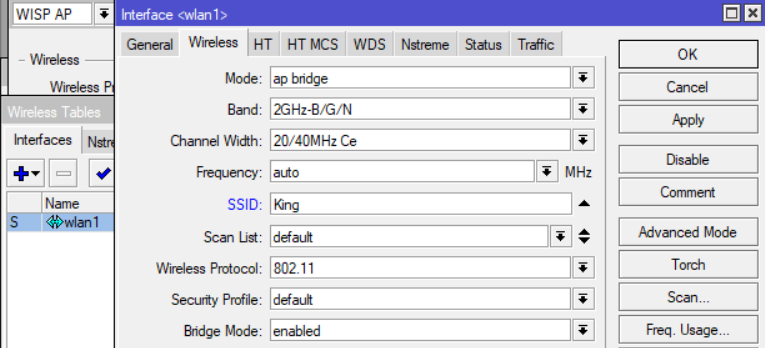 Pro wlan1 nastavíme IP adresu – volíme IP, Addresses, tlačítko + 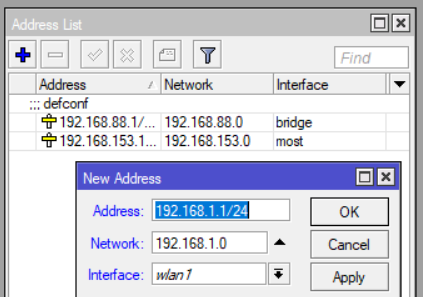 Vyzkoušejte pomocí svého mobilního telefonu připojení do vlastní WLAN do WLAN spolužáků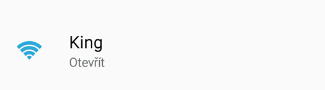 Pro zabezpečení WLAN sítě zvolte vhodné bezpečné hesloOtevřeme záložku Security ProfilesTlačítkem + přidáme nové zabezpečení Jméno profilu – King, heslo KingKong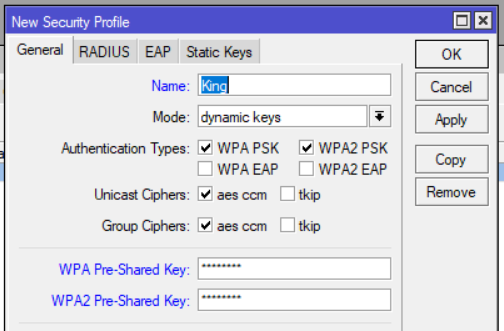 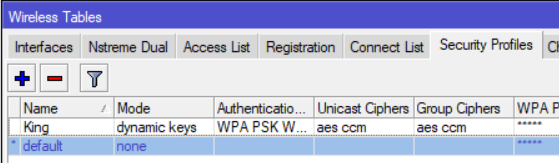 Nyní přidáme náš bezpečnostní profil (profile1) do naší bezdrátové sítě wlan1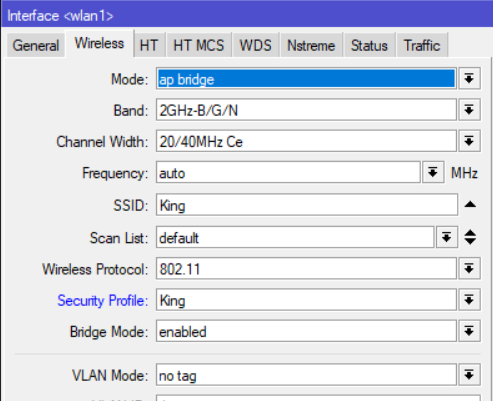 Zabezpečení WLAN doplňte o filtrování MAC adres, povolte přístup pouze ze svého mobilního telefonu a mobilního telefonu sousedaRuční vyplnění MAC adres:Zvolíme Bridge, záložku Filters a tlačítkem + přidáme nový filtrJako Chain volíme forward a připojíme na wlan1Do SRC MAC address vepíšeme povolené MAC adresy (například pouze svého mobilu) Otevřeme záložku Action a zvolíme DropNyní opět vyzkoušíme připojení k našemu i cizím AP pomocí mobilního telefonu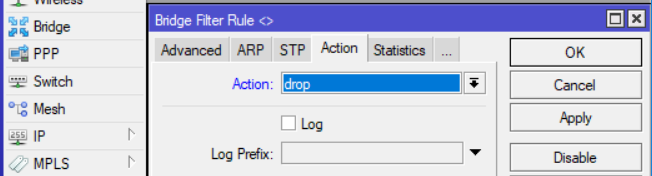 Vytvoření seznamu MAC adres pomocí Wireless Tables:V okně Wireless Tables zvolíme záložku RegistrationNa příslušnou MAC adresu klikneme pravým tlačítkem a zvolíme Copy to Access ListZrušíme Authentication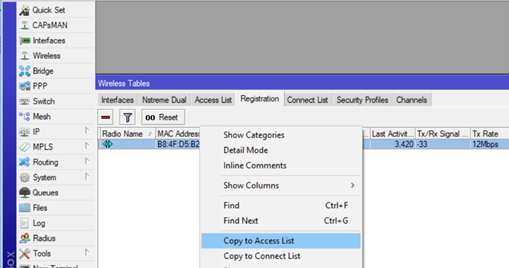 Vyzkoušejte pomocí svého mobilního telefonu připojení do vlastní WLAN do WLAN spolužákůKonfiguraci uložte pod jménem confwlan2Zvolíme Files, File List, tlačítko Backup, nastavíme jméno a heslo, potvrdíme Backup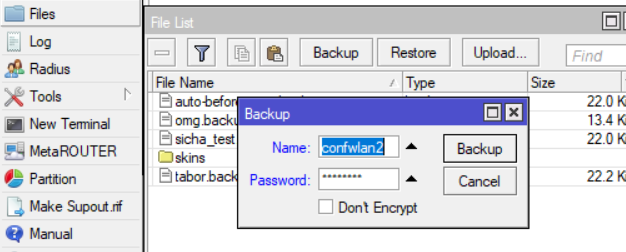 Uveďte RB do továrního nastavení a zkontrolujte, zda se tak staloZmáčkneme a držíme resetovací tlačítko pomocí nástroje (např. mikrotužky,  propisky, …)Připojíme zařízení do elektrické sítěPočkáme cca 5 sekund, než se rozbliká LED dioda Uvolníme resetovací tlačítko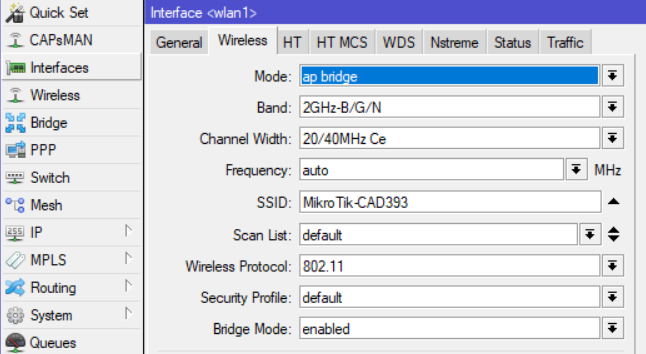 Obnovte konfiguraci z File ListFiles, File List, vyberte příslušný soubor (confwlan2) a zvolte RestoreZkontrolujte, zda se uložená konfigurace nainstalovala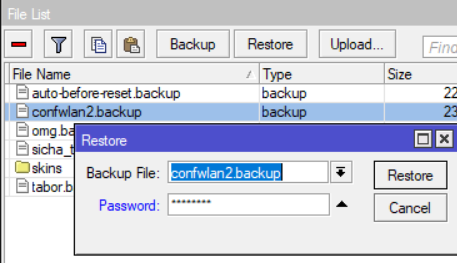 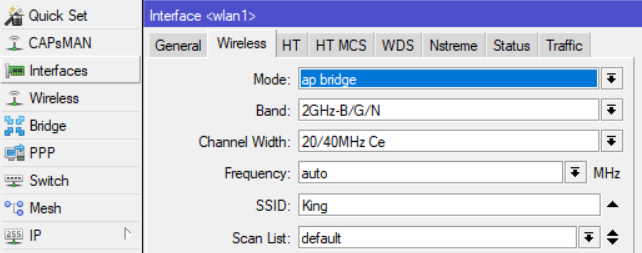 